PÁTEK     M+ČJ       6. 11. 2020 SPOLEČNÁ PRÁCE VE SKUPINÁCH NA MEET – připravte si sešit do ČJ+MTéma učiva: Příprava na bodovaný test z matematiky i českého jazykaSpolečně si budeme procvičovat do sešitu.Samostatná práce: Bodovaný test z matematiky i českého jazyka by bylo vhodné vytisknout a vyřešit v čase určeném na samostatnou práci. Je možné test řešit i na počítači a odeslat na CLASSROOM ke kontrole. Pokud řešíte test na papír, můžete vyřešený test  - fotku poslat na CLASSROOM, další možnost – na můj mail.Termín odevzdání – do pondělí 9. listopadu.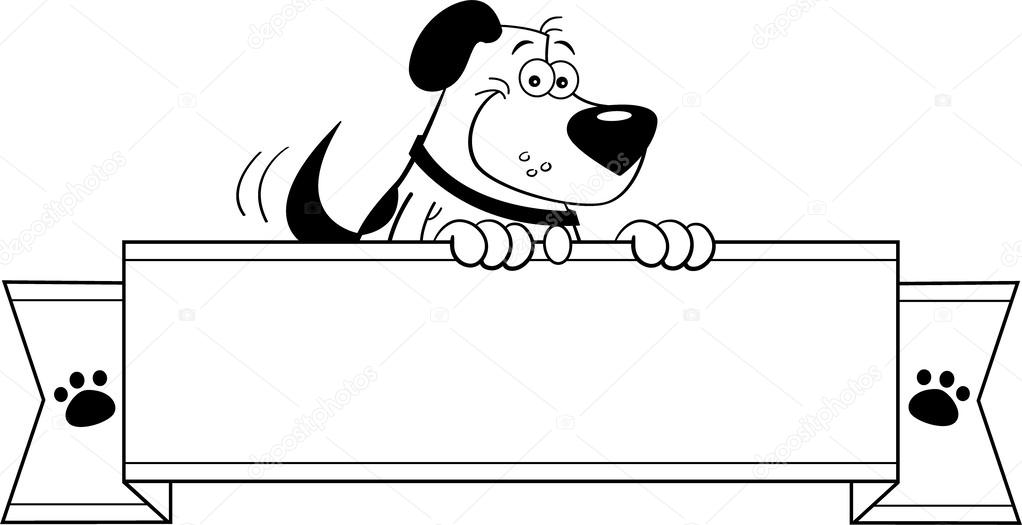 